Model European ParliamentBaltic Sea RegionSønderborg, DenmarkOct 2-7, 2018Draft PROGRAMApril, 2018                                                                                                               tbcMEP BSR Session in Sønderborg, DenmarkTuesday, October 2ndBefore 18.00	Arrival of the delegations	Pick up by guides and transfer to	Alssundgymnasiet Sønderborg	Grundtvigs Allé 86	6400 Sønderborg	Telefon: 74 42 05 01	www.ags.dk	Contact person: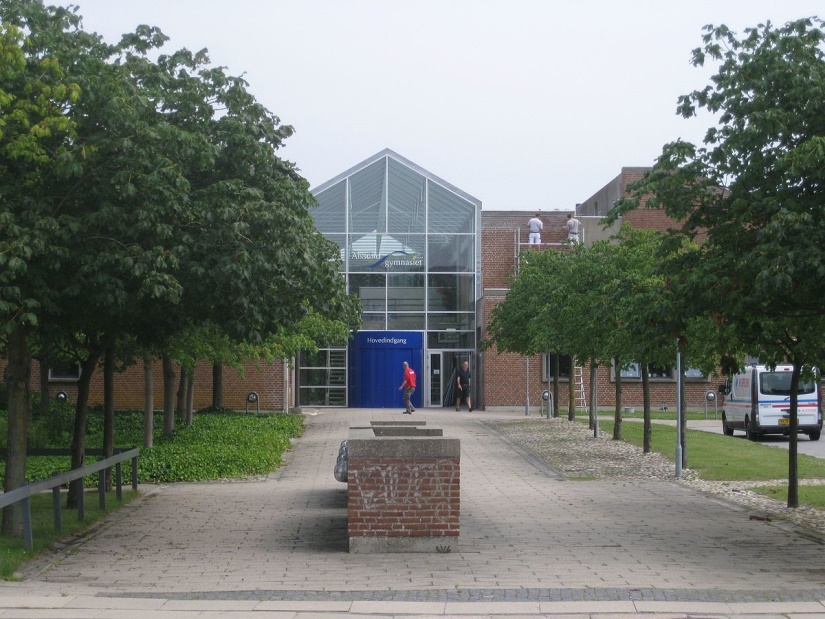 	Host families pick up their guests at AlssundgymnasietEvening	Delegates have dinner and spend evening with their host familiesTeachers/Directors stay at Hotel20.00	Dinner and welcome briefing for teachers/directorsWednesday, October 3rd09:00-10:00	Opening Ceremony at Sønderborg Castle (tbc)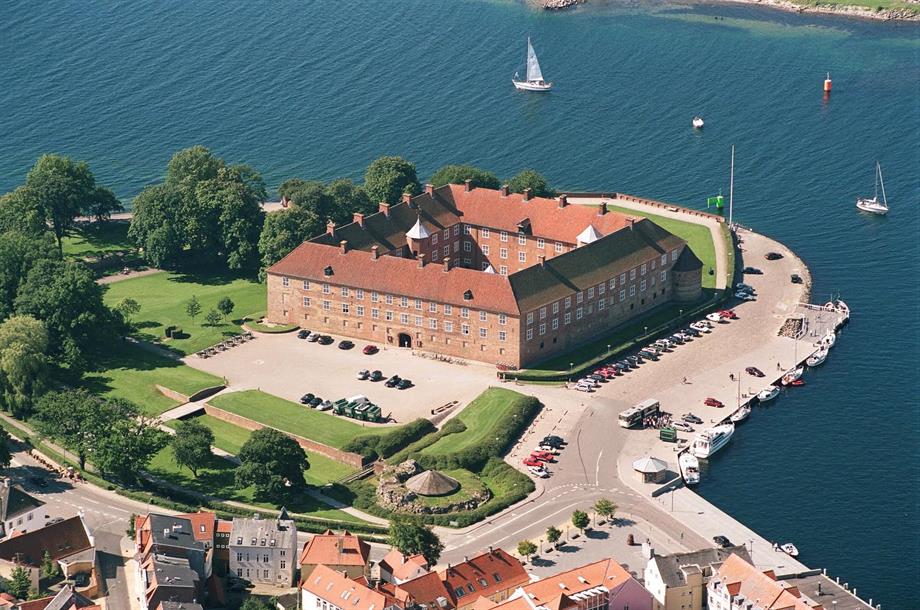 	Delegates and teachers/directors have to be present at 08:30	Speakers:Mr. Dan Gustafsson, Chairman of the Board of MEP BSRMs/Mr. ……..Heads of Delegations11.00-12.00	Team Building Activities12.00-13.00	Lunch13.00-18.00	Committee Meetings at Alssundgymnasiet14.00-16.00	MEP BSR Board Meeting for Teachers/DirectorsLocation: (tbc)Evening	Delegates have dinner with host families	Teachers/Directors have dinner on their own accountThursday, October 5th09.00-16.00	Committee Meetings continued at Alssundgymnasiet	Resolutions to be handed in at 16.0016.00-18.00	Correction Panel, printing of resolutions19.30-21.00	Dinner and Cultural Evening (venue tbc)Friday, October 6th10.00-12.30	Lobbying and Delegation Meetings in the center of Sønderborg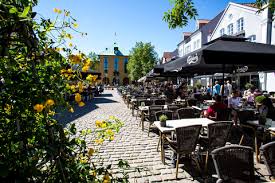 12.00-13.00	Lunch13.00-16.00	Excursion at Als and Dybbøl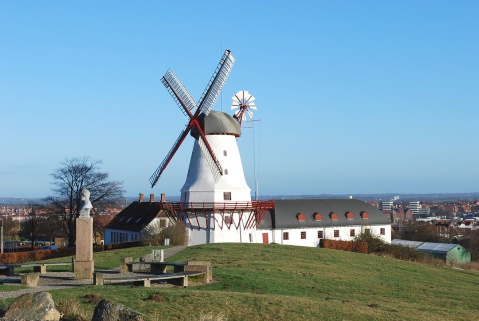 Evening	Delegates have dinner with host families	Teachers/Directors have dinner on their own accountSaturday, October 6th09.30	General Assembly atSDU/Alsion  (tbc)www.sdu.dk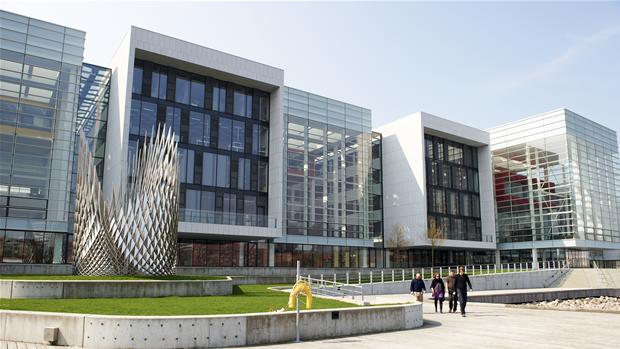 Delegates and Teachers/Directors must be present at 08.30	Speaker:Mr/Ms10.00	Three resolutions in the morning12.30-13.30	Lunch13.30-17.00	Three resolutions in the afternoon (coffee break in between)17.00-17.30	Closing Ceremony	Speakers:Presidents of the GAMs. Nina Nørgaard, Administrative Coordinator of MEP BSR18.00-20.00	Farewell party and buffet.Sunday, October 8th	Departure all delegationswww.mepbsr.org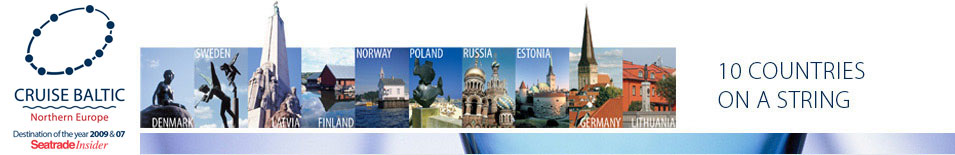 